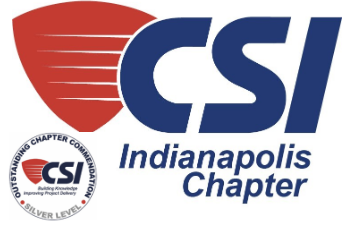 CSI-Indianapolis Office 3250 North Post Road, Suite #152 Indianapolis, IN 46226 (317) 847-1483 csiindy.exec@gmail.comwww.csiresources.org/indianapolischapter/homeMeeting Name: Board Meeting Agenda 	Date/Time: May 10th, 2021. 1800Location: Microsoft Teams virtual meeting	Timekeeper: Secretary Chair / Facilitator: President 			Scribe: Secretary Attendees:x___ Ivette Bruns 		Presidentx___ Alan Broderick 	Vice-Presidentx___ Andrew Huehls 	Treasurer x___ Tom Tuttle 		Secretary x___ Tony Julian 		President Elect x___ David Fryman 	Ex-Officio Voting Members ___ Chris Harouff x___ Bryan Lee ___ Anthony Muriel ___ Larry Podojil ___ Gary Tilford x___ Lauralee Wikkerink x___ Michael Zunk Non-voting Membersx___ Jack Morgan 		National Liaison ___ 				Student Liaison 2020-2021 Board Guests: x___ Tom Averitt___ Kelly Holmesx___ Jason Soderlund Agenda and Minutes (Minutes are bolded and italicized)To stay on topic, ALL attendees must assist facilitator / presenter to focus on items below.Item / Committee		by	Subject/Motion	Discussion		Call to Order		IBOpening			IBRoll Call			TTReview/Approve		TT	April minutes. TT revising to represent officers. Board Minutes Treasurer’s Report	AH	Budget and Treasurer’s reports. Review of budget and 						report. TA What were costs pre-COVID? Typical 						meetings pre-COVID were $2,200 per meeting. The 						new fees are typically more than doubled/month. 						($25/plate vs. $50-60/person) IB Ought to provide a 						program. TJ Should we have a meeting without a meal? 						DF The costs are pretty steep. JS When should we start 						meeting again? HIIPA requirements. TA Could we 						register online to let people know if they’ve had the 						COVID vaccination? JS Are there size restrictions for 						gathering? DF Make sure it is voluntary and that people 						know they do not have to answer. IB will check with 						the State of Indiana. July is our target for in-person. 						June is voluntary and does not have a learning unit, 						awards. AB Hybrid? Secretary’s Report	TT	 Committee Reports	Item / Committee		by	Subject/Motion	Discussion		+ Committees		AB	Status of committee chairs+ Academic Affairs		AB	Alan still trying to contact Josh at IUPUI Club but will 						also enlist assistance from Professors as well.						In order to develop our speaking opportunities, we 						intend to select 4-6 willing, enthusiastic, personable, 						public speaking capable member architects, specifiers 						or manufacturer reps who can present our CSI Chapter 						story to interested students either virtually or in 						person.						Alan and David already have two or three names. And 						we will certainly include lvette!						We will look at a summer schedule and start planning 						for the Fall Semester at targeted schools.						Respectfully, Kris Owen, Recorder. AB Offset workload 						of IB with other volunteers. Interest/availability? Will 						probably pause in June/July as schools start back-up. 						IB presented to IU/Columbus. They were appreciative 						and the students were online. Also presented to 						Purdue, BSU. Good year for academics. AB Look at a 						hybrid option for chapters. Look at a Teams meeting 						with a camera? 					IB	Presented to J. Irwin with IU/Bloomington. + Certification		TJ	CDT Summary Review Saturday, 8-May-21. This will 						round out courses. Recap? TJ Nine folks attended the 						class. Summary session last Saturday. Will get names 						to AH for invoicing. Q&A session tomorrow to round-out 						class. One person took the exam, results pending. 						Several others are signed-up to take the test. Will 						there be a CDT next, CCCA, or CCCS certification? Feel 						out chapter for next steps. IB Great job!!! Keep up the 						solid work. + Membership		TT	 + Newsletter			IB	Ongoing efforts to generate more content + Education Found.	DF	+ President’s Forum	RV	N/A+ Rafflemeister		RV	N/A+ Fellows			JM	+ Golf Outing		DF	Confirmation for June with proper promotion did not 						happen due to venue. This was moved to September 						1st, Wednesday. This gives a chance to max 						sponsorship and fundraising. Labour Day is September 						6th. IB Is this definite? DF This is locked-in. Venue: 						Woodwind Golf Club in Westfield. AB When is the 						shotgun event? JM That is ~a week later. IB Something 						in the newsletter? DF Will make it so. + Trade Show		DF	No issues yet to be solved. Late September/early 						October is the target date. Much higher vaccination 						rates and a sense of normalcy is the potential. IB Might 						be good to have this at the Willows. October may be a 						solid idea with education sessions to bolster 						attendance. Are there conflicts with AIA at that time? 						Stay away from the National Institute Convention. DF 						Third week of October? JM Would have to be a non-						third Thursday in October. IB The AIA convention is the 						4th week of September. Promote in newsletter to join 						trade show committee and advertising. DF Will come 						up with a blurb. Verify with the Willows. JM May be less 						expensive with no meals. 				+ Programs			MZ	See pre-read from JM. Focus on in-person meetings. IB 						Two suggestions for committee… MZ Have awards 						banquet for June. In-person vs. virtual? IB Could invite 						people interested, then find a venue. Rathskeller 						outdoors? Voting for in-person majority. MZ Opening in 						July/August. Could push-back. Need to fill-out three 						months in a row. Content for programs? Look at online 						course options to see whom could present a good 						technical presentation. Pete Baker checking with Rick 						Wilhite on elevators. Air Barriers might be another 						good option with the Building Enclosure Council (Logan 						Cook. IB will contact about scheduling.) Cathedral 						Stone Masonry is another option. IB Rick did a good job 						for Architura. Interest in all of these. Two others: (1) 						Steve Cain, ADA for multi-family housing (does not 						want to be the 1st meeting back in-person…) and (2) 						Dan Frondorf/presentation on “fundamentals of 						estimating”. This class earned rave reviews and Thad 						Goodman’s recommendation! Bid Day event in-person. 						BEC will help others fall into place. Fill-up calendar with 						events/presentations. Please send ideas for MZ & JM. + Special Events		LP	(1) CSI Indiana Chapter 60th Anniversary Event 						announcement sent. Rathskeller. Recap on event. 						Amazing event!!! Henry Meier was funny and great. LP 						and team did a great job. 					LP	(2) “Anarchy Axe” Throwing+ Social Media / Tech	AF	 + Website			GB	 + Budget			AH	No report until change in board. Pulling together 						committee. + Bylaws			IB 	 + Awards			IB	-Institute Awards 						-Chapter Awards: JS assisting on this and is collecting 						information from committee chairs. Needed information 						will go to him. Programs committee, membership 						committee, minutes, etc. Due: July 13th, so fast turn. + Roster			MZ	+ CEU’s/AIA LU’s		EB	+ Communications		EB+ Meetings Arrangement	DF	+ Sponsorship		DF+ Education			JM	Pre-read agenda from Jack Morgan. (2) “Specifications” 						presentation results. Upcoming events. + Tabletop			KH	+ Nominating		IB	SPECIAL COMMITTEE REPORTS + Bid Day joint event	DF	OLD BUSINESS Mailing Lists			Budget Item from CSI	IB	Chair for next month. Review for next year. Costs for 						dinner at a venue have doubled. Discuss in May. IB 						Consider how much to raise our dues? AB There is a list 						of dues at other chapters and we are low relatively 						speaking. We also need to possibly find a new location 						for our Chapter meetings.”NEW BUSINESS+ Great Lakes Region: 		Ongoing membership relief program, Ken Schmidt. +AIA Indiana Code Updates	Announced proposal for Indiana.						-ALERT - Indiana Fire Prevention and Building Safety 						Commission’s Exploratory Committee for Code UpdatesWeblink: https://myemail.constantcontact.com/AIA-Indiana-Legislative-E-Newsletter---May-7--2021.html?soid=1011254339003&aid=zvMljIPy2xkPRESIDENT’S REPORT 	IB	Important history of Indianapolis Chapter in 						development of standards, materials, and training. This 						raises the industry as a whole. Continue to provide 						content for the newsletter. JM doing work in this regard 						since 2006! IB will start an article on different 						specification sections in the newsletter. Get inspired 						and share! GOOD OF THE ORDER 	IB	JM awards for top chapter? May have to do this 						virtually. Indianapolis Chapter recognizes special 						people. IB Vote and nominate those people. Will send a 						note for input. Each board member should respond. JM 						A lot of awards can only be won once. Institute Awards 						updates. JM & JS.ANNOUNCEMENTS	IB	PROGRAM			n/aADJOURN			IB	Call to Adjourn						Motion to AdjournCommitments/Agreements/ConclusionsR=Responsible (doer), A=Accountable, C=Consulted, I=Looped-in 	TASKS	COMMITTEE		ATTENDEES+ + + "Parking Area" (Open/unresolved issues that need follow-up) 		ISSUE			IMPACT		RESOLUTION+ + 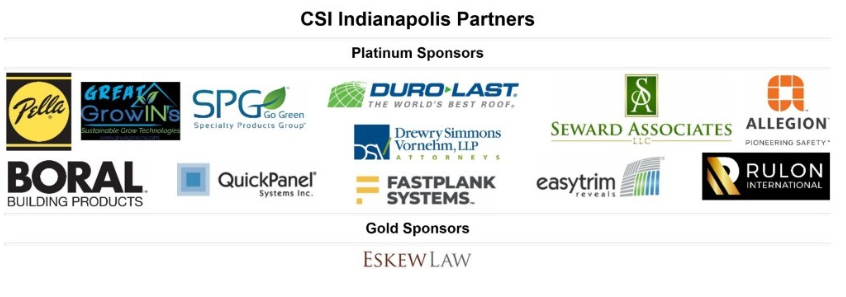 